Thursday 2nd April – PhonicsUse the letters to spell out the word. Write the word on the lines. 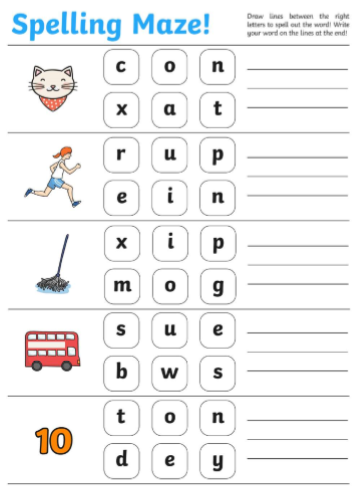 